студенческий научный кружокНЕБЛАГОПРИЯТНЫЕ ФАКТОРЫ ОКРУЖАЮЩЕЙ СРЕДЫ И ЗДОРОВЬЕ ЧЕЛОВЕКАРуководитель из числа студентов:	Язев Евгений Владимирович, 	студент 4 курса Академии ФКиС ЮФУ, 89281878366, yazev@sfedu.ru Куратор: 	Пономарева Ирина Александровна, доцент кафедры теоретических основ физического воспитания Академии ФКиС ЮФУ,  89198781104, iaponomareva@sfedu.ru Цель: Изучение воздействия вредных и опасных фактов среды на здоровье человека для оптимизации процесса адаптации и укрепления и сохранения здоровья, в том числе при занятиях физической культурой и спортом.Задачи:Изучение воздействия физических факторов среды на здоровье и функциональное состояние участников учебного процесса.Изучение воздействия химических факторов среды и вредных привычек на здоровье и функциональное состояние участников учебного процесса.Изучение воздействия биологических факторов среды на здоровье и функциональное состояние участников учебного процесса.Изучение воздействия психологических факторов среды на здоровье и функциональное состояние участников учебного процесса.Изучение управления процессом адаптации в неблагоприятных условиях среды обитания.Изучение воздействия дозированных физических нагрузок на управление процессом адаптации в неблагоприятных условиях среды обитания. Проектирование программ индивидуального дозирования физических нагрузок с учётом факторов внешней среды.Развитие интереса у членов СНО к исследованиям как основе для создания новых знаний, умений, навыков, компетенций.Внедрение в практику научной и педагогической деятельности результатов научного творчества студентов.Соучастие в продвижении бренда ЮФУ.Реализация целей и задач:Участие в планировании и организации научно-исследовательской, координационной, научно-проектной, внедренческой и иной деятельности студентов ЮФУ. Участие в организации и проведении студенческих научных мероприятий в Академии ФКиС и ЮФУ (конференции, «круглые столы», мастер-классы, семинары, конкурсы студенческих научных работ, олимпиады, дискуссионные клубы и др.). Обеспечение научно-организационного сопровождения и поддержки студенческих научных проектов и работ, выполняемых студентами СНО в самостоятельном научном поиске. Привлечение студентов к участию во внутривузовских, областных, региональных, всероссийских и международных студенческих мероприятиях, а также в организации и проведении подобных мероприятий в Академии ФКиС ЮФУ. Оказание научно-организационной поддержки студентам Академии ФКиС при подготовке научных работ для участия в межвузовских, всероссийских и международных конкурсах на лучшую научную работу студентов. Таблица-анкета результатов деятельности НСО за 2018. год.Логотип СНОДевиз СНО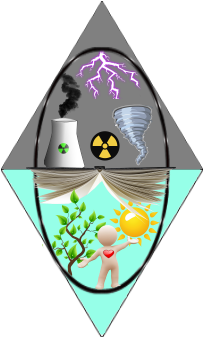 Знание – защита, действие – результат!№ п/пМероприятиеКоличествоЧисло студентов-членов СНО, принявших участиеРезультат(кол-во наград)1.Заседания СНО10все-2.Научные мероприятия ЮФУ1113.Областные научные мероприятия---4.Всероссийские научные мероприятия41655.Международные научные мероприятия13-6.Межвузовские научные мероприятия---7.Научные публикации (статьи, тезисы)---8.Участие в грантах и исследовательских программах---